Esimerkkivastaus tehtävään 2Ostetaan 135000€ asunto 20 vuoden maksuajalla ja 15 000€ auto 5 vuoden maksuajalla. Tällöin lainojen tasaerät ovat ensimmäiset 5 vuotta yhteensä 682,94€ + 297,02€ = 979,96€. Seuraavat 15 vuotta maksetaan pelkästään asuntoa 682,94€ kuukaudessa. Korkoja maksetaan yhteensä 28906,34€ + 2821,06€ = 31727,40€ Lainojen lyhennystaulukot alla liitteenä.Asunnon hinta: 135 000 € 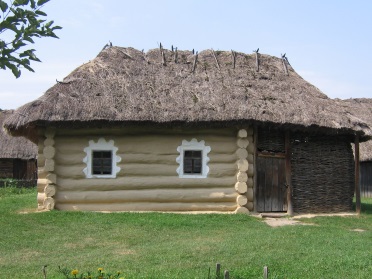 Laina-aika: 20 vuotta (kiinteä kokonaiskorko 2%)Maksuohjelma (kopioitu taulukkolaskennasta)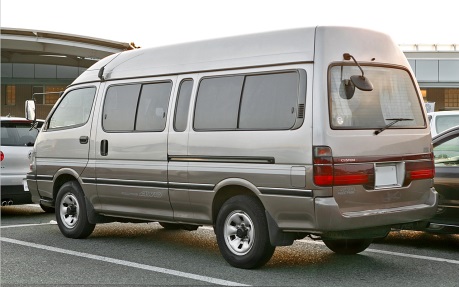 Auton hinta: 15 000 €  Laina-aika: 5 vuotta (kiinteä kokonaiskorko 7%)Maksuohjelma (kopioitu taulukkolaskennasta)EräLuottoAnnuiteettiKorkoLyhennys1135000,00682,94225,00457,942134542,06682,94224,24458,703134083,36682,94223,47459,474133623,89682,94222,71460,235133163,66682,94221,94461,006132702,65682,94221,17461,777132240,89682,94220,40462,548131778,35682,94219,63463,319131315,04682,94218,86464,0810130850,96682,94218,08464,8611130386,10682,94217,31465,6312129920,47682,94216,53466,4113129454,07682,94215,76467,1814128986,88682,94214,98467,9615128518,92682,94214,20468,7416128050,18682,94213,42469,5217127580,66682,94212,63470,3118127110,35682,94211,85471,0919126639,26682,94211,07471,8720126167,39682,94210,28472,6621125694,73682,94209,49473,4522125221,28682,94208,70474,2423124747,04682,94207,91475,0324124272,01682,94207,12475,8225123796,19682,94206,33476,6126123319,58682,94205,53477,4127122842,17682,94204,74478,2028122363,97682,94203,94479,0029121884,97682,94203,14479,8030121405,17682,94202,34480,6031120924,57682,94201,54481,4032120443,17682,94200,74482,2033119960,97682,94199,93483,0134119477,96682,94199,13483,8135118994,15682,94198,32484,6236118509,54682,94197,52485,4237118024,11682,94196,71486,2338117537,88682,94195,90487,0439117050,84682,94195,08487,8640116562,98682,94194,27488,6741116074,31682,94193,46489,4842115584,83682,94192,64490,3043115094,53682,94191,82491,1244114603,42682,94191,01491,9345114111,48682,94190,19492,7546113618,73682,94189,36493,5847113125,15682,94188,54494,4048112630,75682,94187,72495,2249112135,53682,94186,89496,0550111639,49682,94186,07496,8751111142,61682,94185,24497,7052110644,91682,94184,41498,5353110146,38682,94183,58499,3654109647,01682,94182,75500,1955109146,82682,94181,91501,0356108645,79682,94181,08501,8657108143,93682,94180,24502,7058107641,23682,94179,40503,5459107137,69682,94178,56504,3860106633,31682,94177,72505,2261106128,09682,94176,88506,0662105622,03682,94176,04506,9063105115,13682,94175,19507,7564104607,38682,94174,35508,5965104098,79682,94173,50509,4466103589,35682,94172,65510,2967103079,06682,94171,80511,1468102567,91682,94170,95511,9969102055,92682,94170,09512,8570101543,07682,94169,24513,7071101029,37682,94168,38514,5672100514,81682,94167,52515,427399999,40682,94166,67516,277499483,12682,94165,81517,137598965,99682,94164,94518,007698447,99682,94164,08518,867797929,13682,94163,22519,727897409,41682,94162,35520,597996888,82682,94161,48521,468096367,36682,94160,61522,338195845,03682,94159,74523,208295321,83682,94158,87524,078394797,76682,94158,00524,948494272,82682,94157,12525,828593747,00682,94156,24526,708693220,30682,94155,37527,578792692,73682,94154,49528,458892164,28682,94153,61529,338991634,95682,94152,72530,229091104,73682,94151,84531,109190573,63682,94150,96531,989290041,65682,94150,07532,879389508,78682,94149,18533,769488975,02682,94148,29534,659588440,37682,94147,40535,549687904,83682,94146,51536,439787368,40682,94145,61537,339886831,07682,94144,72538,229986292,85682,94143,82539,1210085753,73682,94142,92540,0210185213,72682,94142,02540,9210284672,80682,94141,12541,8210384130,98682,94140,22542,7210483588,26682,94139,31543,6310583044,63682,94138,41544,5310682500,10682,94137,50545,4410781954,66682,94136,59546,3510881408,31682,94135,68547,2610980861,05682,94134,77548,1711080312,88682,94133,85549,0911179763,80682,94132,94550,0011279213,80682,94132,02550,9211378662,88682,94131,10551,8411478111,04682,94130,19552,7511577558,29682,94129,26553,6811677004,61682,94128,34554,6011776450,01682,94127,42555,5211875894,49682,94126,49556,4511975338,04682,94125,56557,3812074780,66682,94124,63558,3112174222,36682,94123,70559,2412273663,12682,94122,77560,1712373102,95682,94121,84561,1012472541,85682,94120,90562,0412571979,82682,94119,97562,9712671416,84682,94119,03563,9112770852,93682,94118,09564,8512870288,08682,94117,15565,7912969722,29682,94116,20566,7413069155,55682,94115,26567,6813168587,87682,94114,31568,6313268019,24682,94113,37569,5713367449,67682,94112,42570,5213466879,14682,94111,47571,4713566307,67682,94110,51572,4313665735,24682,94109,56573,3813765161,86682,94108,60574,3413864587,52682,94107,65575,2913964012,23682,94106,69576,2514063435,98682,94105,73577,2114162858,76682,94104,76578,1814262280,59682,94103,80579,1414361701,45682,94102,84580,1014461121,34682,94101,87581,0714560540,27682,94100,90582,0414659958,23682,9499,93583,0114759375,22682,9498,96583,9814858791,24682,9497,99584,9514958206,29682,9497,01585,9315057620,36682,9496,03586,9115157033,45682,9495,06587,8815256445,57682,9494,08588,8615355856,70682,9493,09589,8515455266,86682,9492,11590,8315554676,03682,9491,13591,8115654084,22682,9490,14592,8015753491,42682,9489,15593,7915852897,63682,9488,16594,7815952302,85682,9487,17595,7716051707,08682,9486,18596,7616151110,32682,9485,18597,7616250512,57682,9484,19598,7516349913,81682,9483,19599,7516449314,06682,9482,19600,7516548713,31682,9481,19601,7516648111,56682,9480,19602,7516747508,81682,9479,18603,7616846905,05682,9478,18604,7616946300,28682,9477,17605,7717045694,51682,9476,16606,7817145087,73682,9475,15607,7917244479,94682,9474,13608,8117343871,13682,9473,12609,8217443261,31682,9472,10610,8417542650,47682,9471,08611,8617642038,61682,9470,06612,8817741425,74682,9469,04613,9017840811,84682,9468,02614,9217940196,92682,9466,99615,9518039580,97682,9465,97616,9718138964,00682,9464,94618,0018238346,00682,9463,91619,0318337726,97682,9462,88620,0618437106,91682,9461,84621,1018536485,82682,9460,81622,1318635863,69682,9459,77623,1718735240,52682,9458,73624,2118834616,31682,9457,69625,2518933991,07682,9456,65626,2919033364,78682,9455,61627,3319132737,45682,9454,56628,3819232109,07682,9453,52629,4219331479,64682,9452,47630,4719430849,17682,9451,42631,5219530217,65682,9450,36632,5819629585,07682,9449,31633,6319728951,44682,9448,25634,6919828316,75682,9447,19635,7519927681,00682,9446,14636,8020027044,20682,9445,07637,8720126406,33682,9444,01638,9320225767,40682,9442,95639,9920325127,41682,9441,88641,0620424486,35682,9440,81642,1320523844,22682,9439,74643,2020623201,02682,9438,67644,2720722556,75682,9437,59645,3520821911,40682,9436,52646,4220921264,98682,9435,44647,5021020617,48682,9434,36648,5821119968,90682,9433,28649,6621219319,25682,9432,20650,7421318668,50682,9431,11651,8321418016,68682,9430,03652,9121517363,77682,9428,94654,0021616709,77682,9427,85655,0921716054,68682,9426,76656,1821815398,49682,9425,66657,2821914741,22682,9424,57658,3722014082,85682,9423,47659,4722113423,38682,9422,37660,5722212762,81682,9421,27661,6722312101,14682,9420,17662,7722411438,37682,9419,06663,8822510774,49682,9417,96664,9822610109,51682,9416,85666,092279443,42682,9415,74667,202288776,22682,9414,63668,312298107,91682,9413,51669,432307438,48682,9412,40670,542316767,94682,9411,28671,662326096,28682,9410,16672,782335423,50682,949,04673,902344749,60682,947,92675,022354074,57682,946,79676,152363398,42682,945,66677,282372721,15682,944,54678,402382042,74682,943,40679,542391363,21682,942,27680,67240682,54682,941,14681,80Kokonaiskorko= 28906,34EräLuottoAnnuiteettiKorkoLyhennys115000,00297,0287,50209,52214790,48297,0286,28210,74314579,74297,0285,05211,97414367,77297,0283,81213,21514154,56297,0282,57214,45613940,11297,0281,32215,70713724,40297,0280,06216,96813507,44297,0278,79218,23913289,22297,0277,52219,501013069,72297,0276,24220,781112848,94297,0274,95222,071212626,87297,0273,66223,361312403,51297,0272,35224,671412178,84297,0271,04225,981511952,86297,0269,73227,291611725,57297,0268,40228,621711496,95297,0267,07229,951811266,99297,0265,72231,301911035,70297,0264,37232,652010803,05297,0263,02234,002110569,05297,0261,65235,372210333,68297,0260,28236,742310096,94297,0258,90238,12249858,82297,0257,51239,51259619,31297,0256,11240,91269378,40297,0254,71242,31279136,09297,0253,29243,73288892,36297,0251,87245,15298647,22297,0250,44246,58308400,64297,0249,00248,02318152,62297,0247,56249,46327903,16297,0246,10250,92337652,24297,0244,64252,38347399,86297,0243,17253,85357146,00297,0241,69255,33366890,67297,0240,20256,82376633,85297,0238,70258,32386375,52297,0237,19259,83396115,69297,0235,67261,35405854,35297,0234,15262,87415591,48297,0232,62264,40425327,08297,0231,07265,95435061,13297,0229,52267,50444793,63297,0227,96269,06454524,58297,0226,39270,63464253,95297,0224,81272,21473981,74297,0223,23273,79483707,95297,0221,63275,39493432,56297,0220,02277,00503155,56297,0218,41278,61512876,95297,0216,78280,24522596,71297,0215,15281,87532314,84297,0213,50283,52542031,32297,0211,85285,17551746,15297,0210,19286,83561459,32297,028,51288,51571170,81297,026,83290,1958880,62297,025,14291,8859588,74297,023,43293,5960295,15297,021,72295,30KOKONAISKORKO: 2821,06